TISKOVÁ ZPRÁVA				      18.11.2021Noc divadel – Fresh Air v Divadle Bolka PolívkyDivadlo Bolka Polívky v Brně se v sobotu 20. listopadu zapojí do 9. ročníku celosvětového divadelního svátku Noc divadel. Pro návštěvníky bude připraven atraktivní program s podtitulem Fresh Air – Někdy se stačí jen nadechnout. A co se chystá? Netradiční prohlídka divadla pro děti a v nočních hodinách také pro dospělé, promítání pozoruhodných dokumentů, koncert kapely VeHiBa a spousta čerstvé zábavy pro všechny milovníky divadla. 
Brány Divadlo Bolka Polívky se 20. listopadu otevřou už v 17 hodin. Ve foyer bude na uvítanou připravena polévka, speciální drinky i originální fotokoutek se soutěží o volné vstupenky. Návštěvníci dostanou možnost vybrat si představení na míru, využít knižní swap nebo se vyjádřit k interaktivní instalaci Národ sobě? (Podrobnější informace k oběma projektům najdete na konci této tiskové zprávy.)
V 17.15 pozve rodiče s dětmi k prohlídce prostor osvětlovač Michal Fridrich alias kouzelník Mišuge a společně s nimi se prožongluje známými i neznámými zákoutími divadla.Vážnější téma dostane prostor v 18.00 při projekci snímku režiséra Petra Jančárka Krajina v tísni. Dokument z produkce organizace Člověk v tísni poukazuje na nezdravý stav české krajiny v souvislosti s probíhající klimatickou změnou, zabývá se problematikou vodního režimu a hospodaření s vodou u nás, akcentuje podceňované nebezpečí sucha. Promítání dokumentu je realizováno prostřednictvím iniciativy festivalu Jeden svět Promítej i ty!V 19.30 začne koncert jedinečné brněnské kapely VeHiBa, jejímiž členy jsou zpěvačka Veronika Bartošová, kytarista Aleš Vosáhlo, bubeník Jakub Kočička a basista Martin Švéda.
Od 20.45 proběhne vzpomínkové promítání Hommáge a Jiří Pecha. Skvělého herce, který by 12. listopadu oslavil 77 let, připomene promítání krátkého záznamu z iniciativy Nadace Partnerství Sázíme budoucnost, zavzpomíná Bolek Polívka a následně naváže projekce patnáctiminutového dokumentu České televize Jiří Pecha, herec z cyklu Portréty v režii Rudolfa Chudoby. 
Noc divadel v Divadle Bolka Polívky vyvrcholí ve 21.30 zážitkovou noční prohlídkou divadla pro dospělé s kouzelníkem Mišuge. Bez cenzury. Baterky a čelovky s sebou! Po jejím skončení vypukne ve 22.00 závěrečná Fresh Air Party, zahraje DJ Captain Sound.Vstupné na všechny akce je dobrovolné, na projekci dokumentu Krajina v tísni je ale třeba si rezervovat místo na webu divadla.Výstava Národ sobě?V roce 2019 propukla celosvětová pandemie viru covid-19 a byla přijata řada protipandemických opatření. Jedním z nich bylo i přerušení činnosti kulturních organizací pro návštěvníky. Vláda ČR následně přistoupila k finančním kompenzacím pro umělce a umělecké instituce. Tento krok vyvolal u veřejnosti rozporuplné reakce. V rámci interaktivní instalace Národ sobě? vystavujeme 10 citací vybraných z komentářů na sociálních sítích a zpravodajských webech. I když to není tak snadné jako v online prostoru, budeme rádi, připojí-li návštěvníci k vybraným příspěvkům svůj názor – komentář.Knižní swap je způsob, jak vrátit nepotřebné knihy do oběhu, jak podpořit recyklaci i zero-waste přístup, jak snížit nadprodukci a ekologickou zátěž planety. Na Noci divadel zahájí Divadlo Bolka Polívky dlouhodobý projekt knižního swapu ve foyer divadla. Knihy tu budou k rozebrání zdarma a může je přinést kdokoli. Podmínkou je pouze dobrý stav exempláře a potenciál čtenářského zájmu. Knižní swap není odpadkový koš ani sběr papíru. Více informací na www.divadlobolkapolivky.czO Divadle Bolka PolívkyDivadlo Bolka Polívky se usídlilo v budově na Jakubském náměstí v Brně v roce 1993 a 17. září téhož roku zde autorským představením Bolka Polívky Trosečník zahájilo svoji první sezónu. Za dvacet osm let existence se zde vystřídala řada projektů principála Bolka Polívky.V rámci současného repertoáru lze vybírat jak z autorských her Bolka Polívky (Šašek a syn, DNA) či z vlastní produkce divadla (Srnky, Letem sokolím, Horská dráha, Pozemšťan, Rebelky), tak z inscenací vytvořených ve spolupráci s jinými divadly (The Naked Truth). Diváci zde mohou zhlédnout širokou nabídku her hostujících českých a zahraničních souborů (Dejvické Divadlo, Činoherní Klub, Štúdio L+S, Divadlo Studio DVA, Divadlo Járy Cimrmana, Divadlo Kalich, Divadlo Palace, Divadlo Komediograf a další) a na prknech vidět známé herecké osobnosti.Vedle divadelních představení jsou pravidelným doplňkem programové skladby Re-kabarety – komponované večery plné dobrého humoru a také koncertní vystoupení předních českých a slovenských hudebníků a kapel nejrůznějších žánrů. Celosezónní aktivitou jsou také výstavy (cca 10–12 za sezonu) významných malířů, grafiků a fotografů, instalované ve foyer divadla. Divadlo se ve spolupráci se svými partnery věnuje také charitativní činnosti. Zisk z vybraných představení rozděluje organizacím, které se věnují pomoci a podpoře lidí s tělesným postižením, rozvoji a výchově dětí či pomoci starým lidem.#dunapolivku 
#polivkajegruntKontaktyDivadlo Bolka Polívky, Jakubské náměstí 5, Brno
Michal Adamík, adamik@bolek.cz, + 420 775 505 521
Web: www.divadlobolkapolivky.cz / FB: www.facebook.com/divadlobolkapolivky
IG: www.instagram.com/divadlo_bolka_polivky
YT: www.youtube.com/divadlobolkapolivkyMediální servis: 2media.cz, s.r.o.
Simona Andělová, simona@2media.cz, tel: 775 112857
www.2media.cz, www.facebook.com/2media.cz, www.instagram.com/2mediaczZa podporu a partnerství děkujeme společnosti SPP, dodavateli zemního plynu a elektřiny, která se stala partnerem Divadla Bolka Polívky v sezoně 2021/2022.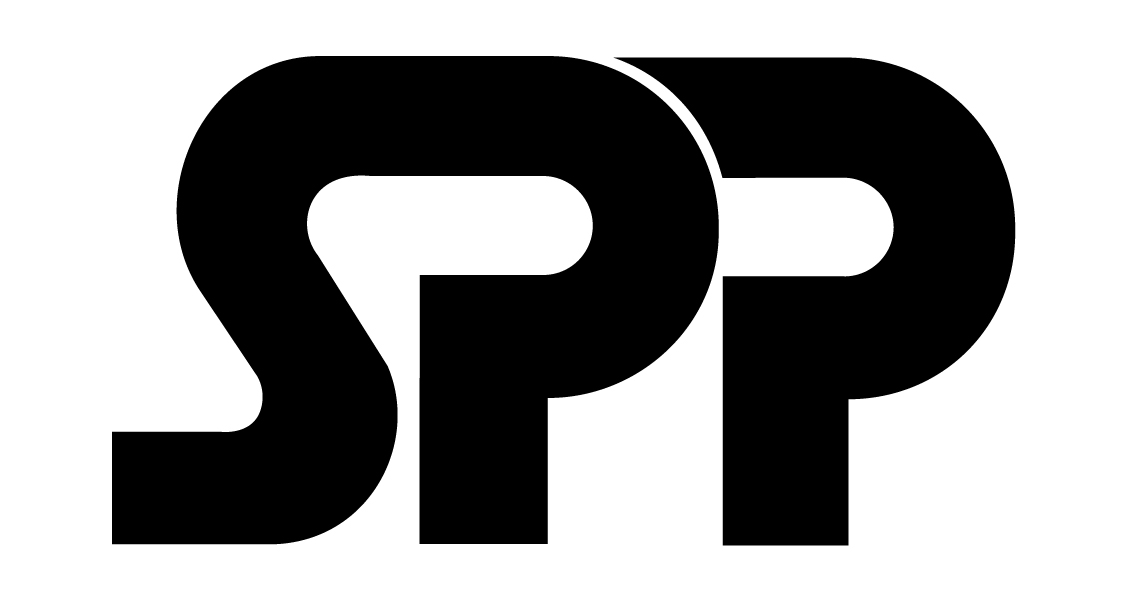 